Сольфеджио 1 класс народное, духовое и ударное отделенияЗадание на неделю с 16 по 10 ноябряПреподаватель: Колпакова Елена АлександровнаВатсапп: 8 -923-615-35-25e-mail: lesik-djan@mail.ruИзготовление карточек из картона, размера любого (примерно 6см-ширина и 8см – длина). Этими карточками будем выкладывать ритм мелодии на парте. Поэтому выбираем средний размер. Можно найти картинку в интернете, можно написать длительности фломастером или маркером, чтобы было ярко и надпись не стерлась. Делаем по несколько карточек одной длительности. На карточке расположена одна длительность или комбинация длительностей. Итак: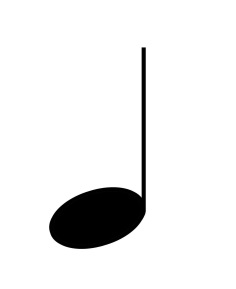 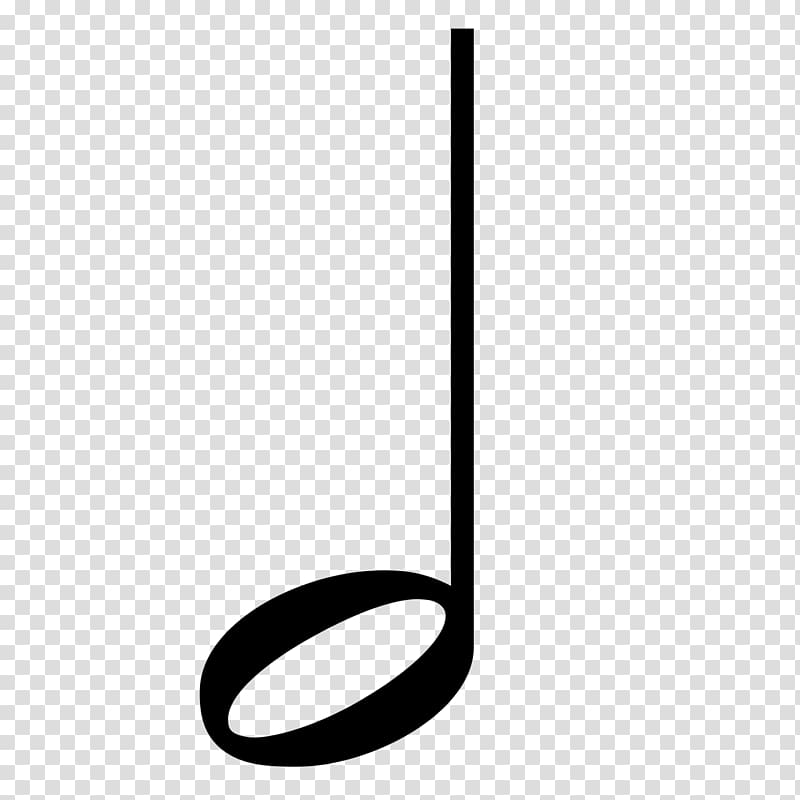 - 8 штук                                                         - 2 штуки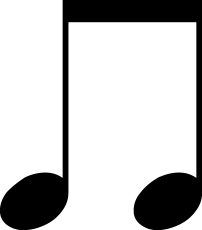 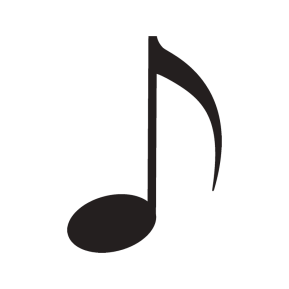 		          - 8 штук                                                         - 4 штуки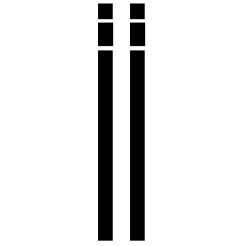 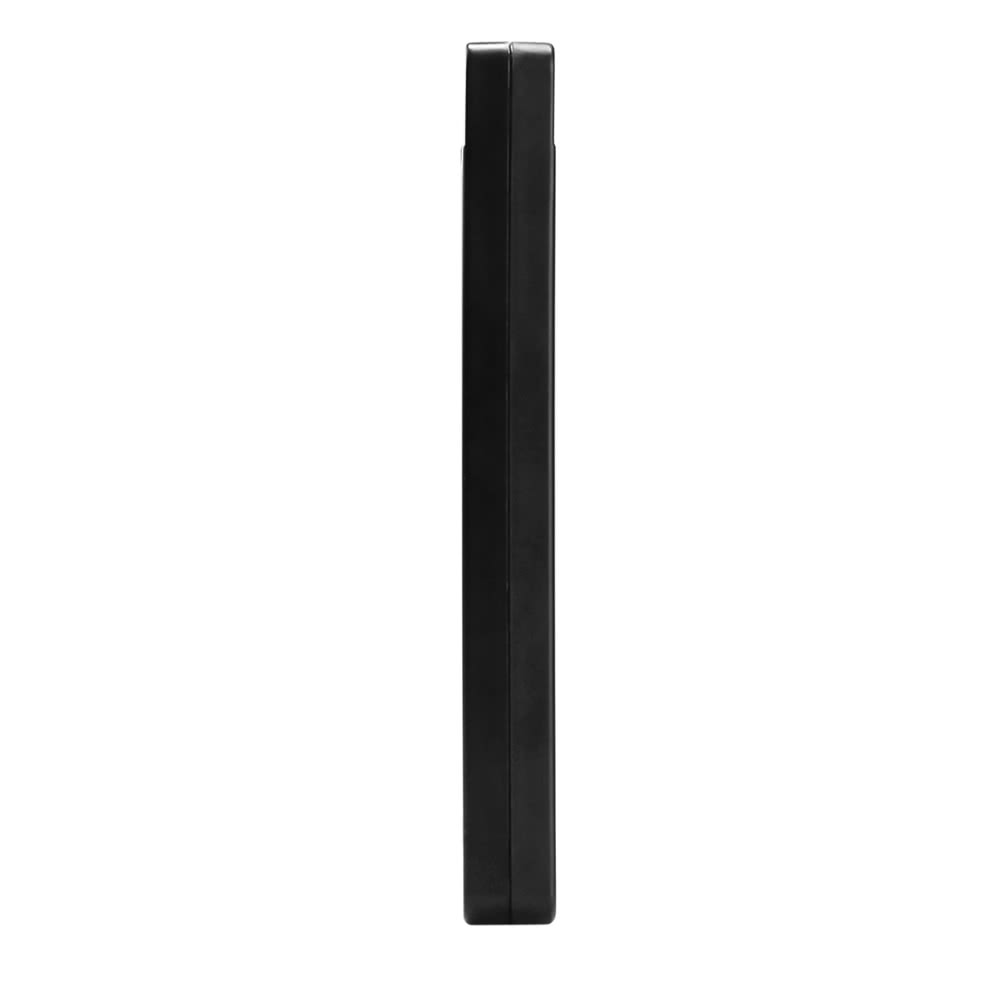 			- 7 штук                           		            - 1 штука		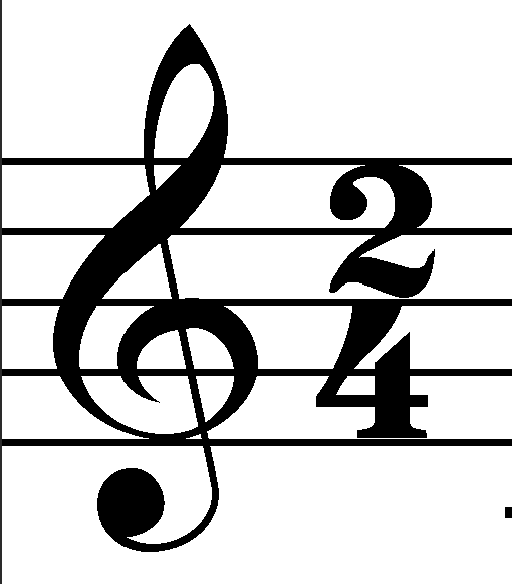 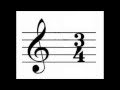  	- 1 штука 						- 1 штукаКарточки сделаете, можно разложить на столе и отправить фото. Они будут нужны на очных уроках. Потом еще добавятся карточки с другими знаками